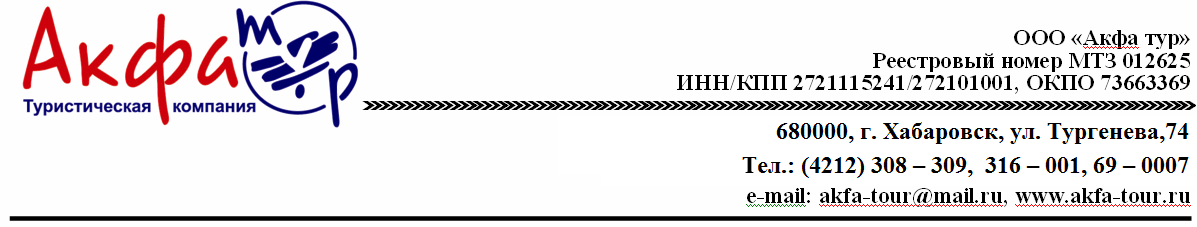 "Антистресс на Байкале", тур на 5 дней / 4ночи  отдых + экскурсии Программа тура1-й деньВстреча в аэропорту Иркутска у выхода в город, внутри здания аэропорта в 08:00-08:30; на ж/д вокзале Иркутск-Пассажирский на лестнице у выхода в город, внутри здания вокзала в 09:00-09:30.
Табличка - тур «Байкал».
Групповой трансфер на Байкал на побережье Малого моря (время в пути около 4х часов, 250км) на микроавтобусе.
По дороге Вы увидите разнообразие пейзажей Прибайкалья: живописные отроги Прибайкальского хребта с покрывающей его склоны сибирской тайгой, Тажеранскую степь, то щедро, а то едва покрытую зеленой растительностью, гористые берега Малого Моря и острова Ольхон.
Прибытие на эко-базу «Мир Байкала».
Обед, размещение в номерах. Отдых.
Пешеходная экскурсия на Шаманскую гору, знакомство с традициями местного населения.
Ужин.
Вечером нас ждет СПА по-сибирски!
Такого вы еще не пробовали. Традиционно: русская банька, с березовым веничком и травяными Байкальскими чаями, и СИБИРСКИЙ БАННЫЙ ЧАН, прямо под открытым небом, с чудеснейшим видом на Байкал! Вода в нем нагревается до 42 градусов, в ней завариваются отвары из трав или березовые веники— удовольствие и польза в концентрированном виде!
Гид: да.Питание: Обед, ужин.Города: ИркутскДостопримечательности: Малое море, Тажеранские степиВодоемы: озеро Байкал2-й деньВодная экскурсия на остров Огой (продолжительность около 3х часов).
Буддийская ступа, возведенная на острове Огой летом 2005г, официально именуется как ступа Просветления, Покорения демонов, содержащая статую Женской формы, матери всех Будд. Другими словами, эта ступа относится к типу ступ, в которую вложены различные буддийские реликвии. Остров Огой, протянувшийся узкой извивающейся полосой суши с юга на север на 6 км, с воздуха сильно напоминает танцующую богиню Диканю с распростертыми руками, устремленную на север. Ступа, сооруженная на самой высокой отметке острова (512 м), на высоте 60 метров над уровнем Байкала оказалась расположенной как раз в области сердца острова. В строительстве ступы принимали участие волонтеры из разных мест: Москвы, Санкт-Петербурга, Минска, Екатеринбурга, Иркутска, Нью-Йорка, Лондона, Лиссабона. Все необходимое для строительства перебрасывали на катерах и потом вручную поднимали на вершину, а наиболее тяжелые грузы – на вертолетах. Проект ступы разработан иркутским архитектором. Строительством руководил лама из Бутана.
Гид: местный на время экскурсии.Питание: Завтрак, обед, ужин.Достопримечательности: Малое море, Остров ОгойВодоемы: озеро Байкал3-й деньЭкскурсия на остров Ольхон.
Байкал - это сердце Сибири, а Ольхон - сердце Байкала. Остров является географическим, историческим и сакральным центром озера - средоточие древних легенд и исторических преданий.
Мы направляемся на мыс Бурхан, его также называют скала Шаманка.
Место силы с мощной энергетикой!
Шаманка была наиболее почитаемым святым местом на Байкале, здесь проводили обряды и давали обеты со времен появления первых шаманов. Пещера мыса считалась местопребыванием Эжина – хозяина острова.
Гид: местный на время экскурсии.Питание: Завтрак, обед, ужин.Достопримечательности: Малое море, о. Ольхон, мыс БурханВодоемы: озеро Байкал4-й деньЭкскурсия Панорамы Байкала и Долина каменных духов.
Мы приглашаем Вас:
Увидеть Байкал с высоты птичьего полета.
Полюбоваться его просторами, побыть наедине с Байкалом, стоя на высоком утесе и глядя в даль.
Очистить свое сознание, быть здесь и сейчас, слушая шум волн и вдыхая ароматный воздух с примесью байкальских трав.
Увидеть долину каменных духов и узнать магическую легенду о воинах и шаманах.Питание: Завтрак, обед, ужин.Достопримечательности: Долина Каменных ДуховВодоемы: озеро Байкал5-й деньЗавтрак. Свободное время.
С 13.00 до 14.00 за Вами подойдет микроавтобус /автобус (Примечание: время может быть изменено, точное время отъезда необходимо уточнить вечером накануне у администратора).
Отправление на комфортабельном маршрутном микроавтобусе в Иркутск.
ВНИМАНИЕ! Настоятельно рекомендуем брать билеты на обратную дорогу домой после 22.00, т.к. возможна задержка. Ориентировочное время прибытия в Иркутск 19.00 – 20.30, место окончания тура: автовокзал /центральный рынок - в зависимости от маршрута микроавтобуса.Питание: Завтрак.Города: ИркутскДостопримечательности: Малое мореВодоемы: озеро БайкалВстреча в аэропорту Иркутска у выхода в город, внутри здания аэропорта в 08:00-08:30; на ж/д вокзале Иркутск-Пассажирский на лестнице у выхода в город, внутри здания вокзала в 09:00-09:30.
Табличка - тур «Байкал».
Окончание программы в последний день прибытием в Иркутск (автовокзал /центральный рынок - в зависимости от маршрута микроавтобуса) ориентировочно в 19-20.30. Рекомендуем брать билеты из Иркутска после 22.00.
Время местное!!! (+ 5 часов к московскому).Стоимость программы:Стоимость указана на основное место за человека за ночь/ за заезд, носит информационный характер (не учитывает стоимость дополнительных мест, размещение детей, стоимость страховок, пр.) и не является публичной офертой. Итоговая стоимость указывается при бронировании.В стоимость входит• Встреча и трансферы по программе
• Проживание в благоустроенном номере
• Экскурсии авто: Шаманская гора (Малое море), Долина каменных духов и Панорамы Байкала, Мыс Бурхан остров Ольхон
• Водная экскурсия: Остров Огой
• Питание: 3-разовое (шведский стол, в том числе: домашняя кухня с использованием фермерских продуктов, фиточаи на травах)
• Пантовые или травяные ванны в кедровой ванне на открытом воздухе, с видом на Байкал – 2 шт
• Байкальское СПА: Сибирский банный чан и русская баня (1 раз)Возможные доплатыАвиа или ж/д билеты;Дополнительные услуги базы отдыха;Питание, не указанное в программе тура;Размещение другого уровня;Индивидуальное обслуживание;Дополнительные экскурсии.ПроживаниеДлительность1- местное размещение2-х местное2-хместное с подселением3-х местное11.06-15.06.20214 ночи3830031000310003100004.07-08.07.20214 ночи3830031000310003100011.07-15.07.20214 ночи3830031000310003100018.07-22.07.20214 ночи3830031000310003100025.07-29.07.20214 ночи3830031000310003100001.08-05.08.20214 ночи3830031000310003100008.08-12.08.20214 ночи3830031000310003100015.08-19.08.20214 ночи3830031000310003100022.08-26.08.20214 ночи3830031000310003100029.08-02.09.20214 ночи38300310003100031000